We cordially invite you to the in-house defence of the PhD dissertation entitledDissertation titlewritten by First Name SurnameSupervisor:First Name Surname (PhD, habil. position)The in-house defence is chaired by:First Name Surname (PhD, habil. position)Reviewers:First Name Surname (PhD, habil. position)First Name Surname (PhD, habil. position)Secretary:First Name Surname (PhD, habil. position)Date and time: day of the week, day month, year  at ..:.. pm/am,Venue: online, MS Teams / place*Please indicate your intention to participate and request a copy of the dissertation at: …@... (give the candidate’s email address) by day month, year (indicate the day before the event)We look forward to seeing you!* After filling in the missing details, please delete the text in green.Eötvös Loránd TudományegyetemBölcsészettudományi KarNyelvtudományi Doktori IskolaNyelvpedagógia ésangol alkalmazott nyelvészet doktori program1088 Budapest, Rákóczi út 5.Tel.: +36 1 460-4424langped@seas3.elte.hu    http://langped.elte.hu	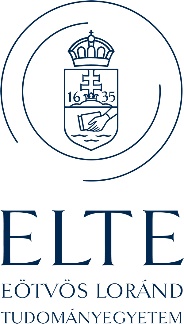 Eötvös Loránd UniversityFaculty of HumanitiesDoctoral School of LinguisticsPhD Programme inLanguage Pedagogy and English Applied LinguisticsH-1088 Budapest, Rákóczi út 5.Phone: +36 1 460-4424,langped@seas3.elte.hu    http://langped.elte.hu